Cumbria Prayer DiaryApril 2020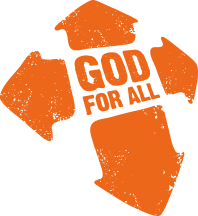 Praying with our fellow Christians in Cumbria,together with our link dioceses of Northern Argentina, Stavanger and ZululandCoronavirusDuring the coming months whilst Church House remains closed the Prayer Diary will only be available online.  If you wish to have a printed copy, please make local arrangements to have the diary printed off.The prayer diary has a new daily intention to pray for all health staff in the county.  This list for April will not be comprehensive so please do send me anyone or any place that has been missed.  In the meantime, please do use the prayer which has been composed for Cumbria, as follows:Loving God, as your Son healed the sickAnd brought good news to the needyBe with us this day.Loving Jesus as you taught us to‘Do unto others as you would have them do to you’Be with all the medical staff this day.Loving spirit, your gift is healing,Bring your healing fire to our homes, our hospitals and our county,But most of all, be with us this day. AmenNew Format of the Prayer DiaryThe Prayer Diary now follows weekly themes. In this way, the diary can focus on each Mission Community and Deanery, as well as marking special weeks in the Church Year.  Therefore, the weekly theme will always be the first intention. The Anglican Communion will now come under the more general title of the World Church. The other sections will be included in the same way as before. The Prayer Diary necessarily does not include everything, for example all the Lectionary saints’ days, rather it is a selection for each day. For full information of the Anglican Communion please visit https://www.anglicancommunion.org/resources/cycle-of-prayer.aspxPrayer Diary Administrator – Joy BarrieJoy.Barrie@carlislediocese.org.ukEditor: The Revd Canon Cameron ButlandMonday 6 April                      Holy Monday        Friday 10 April			Good FridaySt Anselm was a monk with an intense spiritual life, an excellent teacher of the young, a theologian with an extraordinary capacity for speculation, a wise man of governance and an intransigent defender of the Church’s freedom. He is one of the eminent figures of the Middle Ages who was able to harmonise all these qualities, thanks to the profound mystical experience that always guided his thought and his action.Martyred at Lydda (now Lod) in Israel, during the persecutions of Diocletian. A   renewed devotion to St George can be attributed to the Crusaders.  He became the patron of soldiers. Edward III made George patron of the Order of the Garter and St George’s Chapel, Windsor, is dedicated in his name.  Though he probably did not slay a dragon or rescue a maiden (as in many legends) he is also a patron of Russia, Venice, Genoa, Portugal, Aragon and Lithuania and is even mentioned in Islamic tradition.Mellitus was the first Bishop of London in the Saxon period, the third Archbishop of Canterbury and a member of the Gregorian Mission sent to  England to convert to Christianity. Mellitus was appointed Archbishop of Canterbury in 619, during his tenure, he was alleged to have miraculously saved the cathedral, and much of the town of Canterbury, from a fire. After his death in 624, Mellitus was revered as a saint.  Saturday 25 April                   St Mark the EvangelistAccording to the Coptic tradition, Saint Mark was born in Cyrene in the city in the Pentapolis of North Africa, a region now know as Libya. This tradition adds that Mark returned to Pentapolis later in life, after being sent by Paul to Colossae some however, think writings may  refer to Mark the Cousin of Barnabas serving  with him in Rome.   When Mark returned to Alexandria, the pagans of the city resented his efforts to turn the Alexandrians away from the worship of their traditional gods. In AD 68, he was dragged through the streets until he was dead.Christina Georgina Rossetti (5 December 1830 – 29 December 1894) was an English poet who wrote a variety of romantic, devotional and children’s poems. She is famous for writing ‘Globin Market’ and  ‘Remember’. She also wrote the words of the Christmas carols ‘In the Bleak Midwinter’  and ‘Love Came Down at Christmas. ’ Rossetti was educated at home by her mother and father, who had her study religious works, classics, fairy tales and novels.Wednesday 29 April              St Catherine of SienaBorn in Siena in 1347, into a very large family, she died in Rome in 1380. When Catherine was 16 years old, motivated by a vision of St Dominic, she entered the Third Order of the Dominicans, the female branch known as the Mantellate. While living at home, she confirmed her vow of virginity made privately when she was still an adolescent and dedicated herself to prayer, penance and works of charity, especially for the benefit of the sick.Philip is mentioned in all the Synoptic Gospels among the other apostles but only John mentions him as an individual.  Philip was probably a Greek and  tradition notes that he preached in Phrygia and died and was buried at Hierapolis. Matthew lists James (son of Alphaeus) and James (son of Zebedee) separately as members of the Twelve.  James, Son of Zebedee, is known as ‘James the Great’, but the other James, the younger or ‘James the Less’ is probably the brother of the Lord and the great supporter of the Church in Jerusalem and, possibly the author of the Epistle of James.God for All PrayerGod for all,You reached out to the world in your Son Jesus Christ.Help us to reach out in faith and love and witness to all.God for all, you send your Holy Spiritto empower and gift your Church.By your Spirit help us grow in unity,grow as followers of Jesus Christ,and grow in your kingdomin Cumbria and in this worldAmenFurther copies of this booklet can be ordered from Church House                    01768 807777 at 20p per copy or downloaded from the website www.carlislediocese.org.uk/our-faith/prayer.htmlEmail: cdsa03@gmail.comWeek Fifteen Theme:Sunday 5 April Holy Week and Week of RepentancePalm Sunday  Week of RepentanceCoronavirusWorld ChurchFor Holy Week as a time of repentance and for all to know the generosity of God’s forgiveness.For all medical staff in the county, praying for them in the front line carrying for the sick and those most in need.Pray for the Church of the Province of the Indian OceanThe Most Revd James Richard Wong Yin Song - Archbishop, Province of Indian Ocean & Bishop of the Seychelles.God for All Diocese Fresh Expressions as new ways of connecting people are being explored to keep fellowships in contact despite the limitations imposed by the coronavirus.  For Derek Hurton and the diocesan leadership in tackling the changing situation and new issues on a daily basis. For the three Archdeacons in practically supporting churches.Our BishopsFor Bishop James and Bishop Emma as they support clergy and churches, and ensure the necessary pastoral support and care of everyone in the county. Week of RepentanceCoronavirusWorld ChurchThat all church members may proclaim the good news of the gospel, and we repent of the times we have not done this.For the Risedale Surgery in Barrow in Furness, for all doctors, nurses, staff and patients.Meru, province of Kenya, The Rt Revd Charles Mwendwa. West Malaysia, province of South East Asia, The Most Revd Ng Moon Hing. Idaho, The Episcopal Church, The Rt Revd Brian Thom.Tuesday 7 April        Tuesday 7 April        Holy TuesdayWeek of RepentanceCoronavirusWorld ChurchThat we might seek to teach, baptise and nurture new believers, and we repent of our failure to welcome all in the past.The Lakes Medical Practice, Penrith for all doctors, nurses, staff and patients.Mexico  in the province of Mexico,  The Rt Revd Carlos Touche-Porter. West Tennessee, The Episcopal Church, The Rt Revd Don Johnson. IDeato in the province of Nigeria, The Most Revd Caleb Maduoma.That we might seek to teach, baptise and nurture new believers, and we repent of our failure to welcome all in the past.The Lakes Medical Practice, Penrith for all doctors, nurses, staff and patients.Mexico  in the province of Mexico,  The Rt Revd Carlos Touche-Porter. West Tennessee, The Episcopal Church, The Rt Revd Don Johnson. IDeato in the province of Nigeria, The Most Revd Caleb Maduoma.Wednesday 8 AprilWednesday 8 April Holy WednesdayWeek of RepentanceCoronavirusWorld Church That all of us will respond to human need by loving service, we repent of the times we have failed to respond.The Croft Surgery, Wigton for all doctors, nurses, staff and patients.Michigan in The Episcopal Church, The Rt Revd Bonnie Perry. West Texas, The Episcopal Church, The Rt Revd David Reed.That all of us will respond to human need by loving service, we repent of the times we have failed to respond.The Croft Surgery, Wigton for all doctors, nurses, staff and patients.Michigan in The Episcopal Church, The Rt Revd Bonnie Perry. West Texas, The Episcopal Church, The Rt Revd David Reed.Thursday 9 April Thursday 9 April Maundy ThursdayWeek of RepentanceCoronavirusWorld ChurchThat we might seek to transform unjust structures of society, and we repent that we have failed to speak out.Staveley Survey, for all doctors, nurses, staff and patients.Milwaukee in the The Episcopal Church, The Rt Revd Steven Miller. West Virginia, The Episcopal Church, The Rt Revd Willam Michie	Klusmeyer. Western Izon, province of Nigeria, The Rt Revd Edafe Emamez.That we might seek to transform unjust structures of society, and we repent that we have failed to speak out.Staveley Survey, for all doctors, nurses, staff and patients.Milwaukee in the The Episcopal Church, The Rt Revd Steven Miller. West Virginia, The Episcopal Church, The Rt Revd Willam Michie	Klusmeyer. Western Izon, province of Nigeria, The Rt Revd Edafe Emamez.Week of RepentanceCoronavirusWorld ChurchThat everyone should strive for the care of all creation, and repent of our misuse of this planet and its gifts.Birkbeck Medical Group, for all doctors, nurses, staff and patients.Minna in the province of Nigeria, The Rt Revd Daniel Abu Yisa. Western Kansas, The Episcopal Church, The Rt Revd Michael Milliken.Saturday 11 April                            Easter EveSaturday 11 April                            Easter EveSaturday 11 April                            Easter EveWeek of RepentanceCoronavirusWorld ChurchFor the people we have fallen out with, for our lack of love, for our failure to live as Jesus taught us, we repent of all these sins.Court Thorn Surgery, for all doctors, nurses, staff and patients.Minnesota, the Episcopal Church, The Rt Revd Brian PriorWestern Kowloon in Hong Kong, The Rt Revd Andrew Chan.Idoani in the province of Nigeria, The Rt Revd Ezekiel Dahunsi.For the people we have fallen out with, for our lack of love, for our failure to live as Jesus taught us, we repent of all these sins.Court Thorn Surgery, for all doctors, nurses, staff and patients.Minnesota, the Episcopal Church, The Rt Revd Brian PriorWestern Kowloon in Hong Kong, The Rt Revd Andrew Chan.Idoani in the province of Nigeria, The Rt Revd Ezekiel Dahunsi.Week Sixteen ThemeSunday 12 April Whitehaven Mission CommunityEASTER DAY    Mission CommunityCoronavirusWorld ChurchGod for AllDioceseOur BishopsSt.Peter’s, Kells.The Parish of WhitehavenWoodbank Community ChurchCafe ChurchHensingham Methodist Church Whitehaven United Reformed ChurchThe Salvation Army, Whitehaven.West Cumberland Hospital, for all doctors, nurses, staff and patients.Pray for the Peace of Jerusalem and the People of the Land of the Holy One.Prayer for the Barrow, West Coast and Carlisle Pioneer Practitioner Enabler posts For the Church House staff and the difficulties, they are facing at the present time, for our Church Schools, all staff and children.For the leadership of Bishop James and Bishop Emma and their role in uniting the diocese and county.  For the ecumenical leadership and for working together in the Gospel.Monday 13 April                                              Monday 13 April                                              Easter MondayMission CommunityCoronavirusWorld ChurchDave Harkison & The Elders at Whitehaven URCThe Rev’d Allen Banks, Associate PriestMr Paul Worthington, ChurchwardenMrs Jaq Moore, ChurchwardenKells: For the appointment of a new priestRevd Robert Jackson & Mrs Anna JonesRevd’s Paul and Kina SaundersJohn CampbellLieutenants David & Eveline HainesCumberland Infirmary, Carlisle for all doctors, nurses, staff and patients.Mishamikoweesh, province of Canada, The Rt Revd Lydia Mamakwa.Western Louisiana, The Episcopal Church The Rt Revd Jacob W Owensby.Ife in the province of Nigeria, The Rt Revd Olubunmi A Akinlade.Ife East in the province Nigeria, The Rt Revd Oluseyi Oyelade.Dave Harkison & The Elders at Whitehaven URCThe Rev’d Allen Banks, Associate PriestMr Paul Worthington, ChurchwardenMrs Jaq Moore, ChurchwardenKells: For the appointment of a new priestRevd Robert Jackson & Mrs Anna JonesRevd’s Paul and Kina SaundersJohn CampbellLieutenants David & Eveline HainesCumberland Infirmary, Carlisle for all doctors, nurses, staff and patients.Mishamikoweesh, province of Canada, The Rt Revd Lydia Mamakwa.Western Louisiana, The Episcopal Church The Rt Revd Jacob W Owensby.Ife in the province of Nigeria, The Rt Revd Olubunmi A Akinlade.Ife East in the province Nigeria, The Rt Revd Oluseyi Oyelade.Tuesday 14 April Tuesday 14 April Easter TuesdayMission CommunityCoronavirusWorld ChurchOur toddler groups.Ministry to our various Primary SchoolsUniformed Organisations their leadersPenrith Hospital, for all doctors, nurses, staff and patients.Mississippi, The Episcopal Church The Rt Revd Brian Seage.Western Massachusetts, The Episcopal Church The Rt Revd Douglas Fisher.Ifo in the province of Nigeria, The Rt Revd Nathaniel Oladejo Ogundipe.Our toddler groups.Ministry to our various Primary SchoolsUniformed Organisations their leadersPenrith Hospital, for all doctors, nurses, staff and patients.Mississippi, The Episcopal Church The Rt Revd Brian Seage.Western Massachusetts, The Episcopal Church The Rt Revd Douglas Fisher.Ifo in the province of Nigeria, The Rt Revd Nathaniel Oladejo Ogundipe.Wednesday 15 April Wednesday 15 April  Easter WednesdayMission Community        Food-Share and community lounge project.‘Coffee and Crack’ in St. James’ Community Centre.Craft & Chat, Friday Friends. Tuesday Chat ClubCoronavirus                     Cockermouth Community Hospital, for all doctors,     nurses, staff and patients.Mission Community        Food-Share and community lounge project.‘Coffee and Crack’ in St. James’ Community Centre.Craft & Chat, Friday Friends. Tuesday Chat ClubCoronavirus                     Cockermouth Community Hospital, for all doctors,     nurses, staff and patients.Mission Community        Food-Share and community lounge project.‘Coffee and Crack’ in St. James’ Community Centre.Craft & Chat, Friday Friends. Tuesday Chat ClubCoronavirus                     Cockermouth Community Hospital, for all doctors,     nurses, staff and patients.World Church Missouri, The Episcopal Church, The Rt Revd Wayne Smith. Western Mexico, province of Mexico,The Revd Ricardo Joel Gómez Osnaya.Missouri, The Episcopal Church, The Rt Revd Wayne Smith. Western Mexico, province of Mexico,The Revd Ricardo Joel Gómez Osnaya.Thursday 16 April                  Easter ThursdayThursday 16 April                  Easter ThursdayMission CommunityCoronavirusWorld ChurchCafe ChurchOur frequent ‘festival’ services with our schools.Westmorland General Hospital, for all doctors, nurses, staff and patients.Mityana in the province of Uganda, now vacant. Western Michigan, The Episcopal Church, The Rt Revd Whayne Hougland.Western New York, The Episcopal Church, The Rt Revd William Franklin.Friday 17 AprilFriday 17 AprilEaster FridayMission CommunityCoronavirusWorld ChurchFor changes on our leadership team - for a smooth transition and understanding.To address the feeling of remoteness from the Mission CommunityURC: Increasingly elderly congregation, struggle to get folk to be Elders who are responsible for spiritual & pastoral care but too often tied up with building mattersWorkington Community Hospital, for all doctors, nurses, staff and patients.Mombasa, province of Kenya, The Rt Revd Alphonce Mwaro Baya.Western Newfoundland, province of Canada, The Rt Revd John Organ.Western North Carolina,The Episcopal Church, The Rt Revd José Antonio McLoughlin.For changes on our leadership team - for a smooth transition and understanding.To address the feeling of remoteness from the Mission CommunityURC: Increasingly elderly congregation, struggle to get folk to be Elders who are responsible for spiritual & pastoral care but too often tied up with building mattersWorkington Community Hospital, for all doctors, nurses, staff and patients.Mombasa, province of Kenya, The Rt Revd Alphonce Mwaro Baya.Western Newfoundland, province of Canada, The Rt Revd John Organ.Western North Carolina,The Episcopal Church, The Rt Revd José Antonio McLoughlin.Saturday 18 April Saturday 18 April Easter SaturdayMission CommunityCoronavirusWorld ChurchPray that we will be open to the moving of the spirit in guiding us as a church but also as a mission community.Kells: For breaking down the barriers within the communityKeswick Community Hospital, for all doctors, nurses, staff and patients.Monmouthm Church of Wales, The Rt Revd Cherry Vann. Western Tanganyika, province of Tanzania, The Rt Revd Sadock Makaya.Igbomina, province of Nigeria, The Rt Revd Emmanuel Adekola.Pray that we will be open to the moving of the spirit in guiding us as a church but also as a mission community.Kells: For breaking down the barriers within the communityKeswick Community Hospital, for all doctors, nurses, staff and patients.Monmouthm Church of Wales, The Rt Revd Cherry Vann. Western Tanganyika, province of Tanzania, The Rt Revd Sadock Makaya.Igbomina, province of Nigeria, The Rt Revd Emmanuel Adekola.Week Sixteen ThemeSunday 19 April  Week Sixteen ThemeSunday 19 April  Carlisle West Mission CommunityEaster 2Mission   CommunityCoronavirusWorld ChurchGod for AllDioceseOur BishopsCarlisle West (St John’s London Rd, St Andrew’s Botcherby, St Peter’s Kingmoor. St John’s Houghton and 4LIFE). Give thanks for the 5 congregations meeting today, and ask that God changes each of us as his Spirit works through his Word the Bible.Warwick Road Surgery, Carlisle for all doctors, nurses, staff and patients.Pray for the new Primate of Church of Ireland, In Vacancy.For Paul Rose ‘outdoors and education pioneer’, pray for good transition and a good welcomeFor those co-ordinating the work of the diocese and planning for the future months, for Ric Jacques and the members of the Diocesan Board of FinanceFor Bishop James and Bishop Emma for the responsability they are sharing to lead the diocese and to offer a sense of hope going forward.Carlisle West (St John’s London Rd, St Andrew’s Botcherby, St Peter’s Kingmoor. St John’s Houghton and 4LIFE). Give thanks for the 5 congregations meeting today, and ask that God changes each of us as his Spirit works through his Word the Bible.Warwick Road Surgery, Carlisle for all doctors, nurses, staff and patients.Pray for the new Primate of Church of Ireland, In Vacancy.For Paul Rose ‘outdoors and education pioneer’, pray for good transition and a good welcomeFor those co-ordinating the work of the diocese and planning for the future months, for Ric Jacques and the members of the Diocesan Board of FinanceFor Bishop James and Bishop Emma for the responsability they are sharing to lead the diocese and to offer a sense of hope going forward.Monday 20 AprilMission Community   CoronavirusMonday 20 AprilMission Community   CoronavirusWe are blessed with a large number of able and supportive leaders; pray that we lead and serve just as Jesus would. Give thanks for deep gospel unity, and pray that this continues to deepen.Spencer Street Surgery, Carlisle for all doctors, nurses, staff and patients.World ChurchMontana in the Episcopal Church, The Rt Revd C. Franklin Brookhart.Wiawso in West Africa, The Rt Revd Abraham Kobina Ackah.Igbomina in West, Nigeria, The Rt Revd Olajide Adebayo.Montana in the Episcopal Church, The Rt Revd C. Franklin Brookhart.Wiawso in West Africa, The Rt Revd Abraham Kobina Ackah.Igbomina in West, Nigeria, The Rt Revd Olajide Adebayo.Tuesday 21 April St AnselmMission  Community Coronavirus       World ChurchPray for the Mums & Toddlers group this morning, as well as our Sunday Schools our after school Quest Clubs, and especially our teenagers (at Impact and on Friday nights)Birbeck Medical Group, Penrith for all doctors, nurses, staff and patients.Montreal, province of Canada, The Rt Revd Mary Irwin-Gibson.Willochra in province of Australia, The Rt Revd John Stead.Ijebu province of Nigeria, The Rt Revd Ezekiel Awosoga.Ijebu, province of North Nigeria, The Rt Revd Solomon Kuponu.Wednesday 22 April Wednesday 22 April Mission Community Give thanks for the many good friendships which exist with those who wouldn’t want to call themselves Christians, and ask that through Mothers Union, meals and other opportunities, they might turn and be saved.Coronavirus      Caldbeck Surgery, Wigton for all doctors, nurses, staff and patients.Mission Community Give thanks for the many good friendships which exist with those who wouldn’t want to call themselves Christians, and ask that through Mothers Union, meals and other opportunities, they might turn and be saved.Coronavirus      Caldbeck Surgery, Wigton for all doctors, nurses, staff and patients.Mission Community Give thanks for the many good friendships which exist with those who wouldn’t want to call themselves Christians, and ask that through Mothers Union, meals and other opportunities, they might turn and be saved.Coronavirus      Caldbeck Surgery, Wigton for all doctors, nurses, staff and patients.World ChurchMoosonee, province of Canada, The Rt Revd Thomas CorstonWinchester, province of England, The Rt Revd Tim Dakin.Moosonee, province of Canada, The Rt Revd Thomas CorstonWinchester, province of England, The Rt Revd Tim Dakin.Thursday 23 April            St GeorgeMission Community   The work at St Andrew’s Botcherby is re-started, and we intend to plant a new congregation in Houghton. Please commit these both to the Lord of the Church.Coronavirus           Castlehead Medical Centre, for all doctors, nurses, staff and patients.Mission Community   The work at St Andrew’s Botcherby is re-started, and we intend to plant a new congregation in Houghton. Please commit these both to the Lord of the Church.Coronavirus           Castlehead Medical Centre, for all doctors, nurses, staff and patients.World Church Moray, Ross & Caithness, Church of  Scotland,  The Most Revd Mark Strange (Primate)Windward Islands (West Indies) The Rt Revd C. Leopold Friday.Wondurba (South Sudan) The Rt Revd Matthew Taban Peter.Friday 24 April St MellitusMission Community The three great enemies of mission are the world, the flesh and the devil. Pray that we Christians here will live out the great baptismal promises, and fight valiantly as disciples of Christ.Coronavirus                Kirkoswald Doctors Surgery, for all doctors, nurses, staff and patients.Mission Community The three great enemies of mission are the world, the flesh and the devil. Pray that we Christians here will live out the great baptismal promises, and fight valiantly as disciples of Christ.Coronavirus                Kirkoswald Doctors Surgery, for all doctors, nurses, staff and patients.World ChurchMorobo, province of South Sudan, The Rt Revd James Kenyi Elia.Worcester, province of England,  The Rt Revd John Inge.Mission CommunityCoronavirusWorld Church We are seeking to raise funds for a further minister, and are praying Matt 9:35-38 very regularly. Please join us in asking the Lord of the Harvest to keep on raising up more workers for his harvest field.Eden Medical Group, for all doctors, nurses, staff and patients.Morogoro Tanzania, The Rt Revd Godfrey Sehaba.Wulu in province of South Sudan, The Rt Revd Zacharia Mangar Apeti.Ijesa North East, province of Nigeria, The Rt Revd Joseph Olusola.Week Seventeen Theme      South Lakes Mission CommunitySunday 26 April                      Easter 3Week Seventeen Theme      South Lakes Mission CommunitySunday 26 April                      Easter 3Mission CommunityCoronavirusWorld ChurchGod for AllDioceseOur Bishops The church families who worship at St. Martin’s Bowness, Carver Uniting Church, St. Ann’s Ings, St. Cuthbert’s Kentmere, St. James Staveley, Jesus Church Troutbeck, St. Mary’s Windermere and Windermere Methodist ChurchStation House Surgery, for all doctors, nurses, staff and patients.Pray for the Episcopal Church in Jerusalem & The Middle EastThe Most Revd Michael Lewis,–Archbishop, Jerusalem & the Middle East & Bishop of Cyprus and the Gulf.For Chris Harwood and the new monastics fresh expression in CarlisleFor all the projects and recruitment at this present difficult time, for all those planning for an uncertain future.For Bishop James and Bishop Emma in their continuing support of the diocese and county.Monday 27 AprilChristina RossettiMission CommunityCoronavirusWorld ChurchAll who lead worship and support the leadership of our churches including our Lay ministers and leaders, Readers, and ClergyQueen Street Medical Practice, for all doctors, nurses, staff and patients.Mount Kenya Central in the province of Kenya, The Rt Revd Timothy Gichere.Mount Kenya South in the province of Kenya, The Rt Revd Timothy RanjiMount Kenya West in the province of Kenya, The Rt Revd Joseph Kagunda.Tuesday 28 April  Tuesday 28 April  Mission CommunityCoronavirusWorld ChurchFor the seeds we sow and nurture through our preschool groups, assemblies in Goodly Dale, Staveley and Windermere Primary schools and The Lakes School, lunch club at Staveley school, SOUL youth group, Messy Church and Sunday groups. Giving thanks for volunteer leaders, our Network Youth Minister Chris Mason and those who support and pray for the groups.Lowther Medical Centre, for all doctors, nurses, staff and patients.Mount Kilimanjaro in the province of Tanzania, The Rt Revd Stan.ey Elilekia Hotay.Wusasa in the province of Nigeria, The Rt Revd Ali Buba Lamido.Ijesha North in the province of Nigeria, The Rt Revd Isaac Oluyamo.For the seeds we sow and nurture through our preschool groups, assemblies in Goodly Dale, Staveley and Windermere Primary schools and The Lakes School, lunch club at Staveley school, SOUL youth group, Messy Church and Sunday groups. Giving thanks for volunteer leaders, our Network Youth Minister Chris Mason and those who support and pray for the groups.Lowther Medical Centre, for all doctors, nurses, staff and patients.Mount Kilimanjaro in the province of Tanzania, The Rt Revd Stan.ey Elilekia Hotay.Wusasa in the province of Nigeria, The Rt Revd Ali Buba Lamido.Ijesha North in the province of Nigeria, The Rt Revd Isaac Oluyamo.Mission CommunityCoronavirusWorld ChurchFor those who take the love of God to the housebound through visits and home communions. For the Lay Pastoral Worker at Carver Church.For opportunities to gather with the community at events and coffee mornings and all our Mothers’ Union BranchesMansion House Surgery, Whitehaven for all doctors, nurses, staff and patients.Mpumalanga, province of Southern Africa, The Rt Revd Daniel Kgomosotho.Wyoming in the The Episcopal Church, The Rt Revd John Smylie.Thursday 30 AprilThursday 30 AprilMission CommunityCoronavirusWorld ChurchFor the new Holy Communion in the Community midweek services planned in StaveleyOxford Street Surgery, Workington for all doctors, nurses, staff and patients.Mpwapwa, province of Tanzania, The Rt Revd Jacob Erasto Chimeledya.Yambioin the province of South Sudan, The Most Revd Samuel Peni.Yangon in the province of Myanmar,  The Most Revd Stephen Than Myint Oo Primate.For the new Holy Communion in the Community midweek services planned in StaveleyOxford Street Surgery, Workington for all doctors, nurses, staff and patients.Mpwapwa, province of Tanzania, The Rt Revd Jacob Erasto Chimeledya.Yambioin the province of South Sudan, The Most Revd Samuel Peni.Yangon in the province of Myanmar,  The Most Revd Stephen Than Myint Oo Primate.Friday 1 MaySt Philip and St James, ApostlesMission CommunityCoronavirusWorld ChurchFor a growth in the desire to tell faith stories and to share how God has been good to us.For financial constraints and lack of able-bodied volunteers to start and support new initiativesCorby Hill Surgery, Carlisle for all doctors, nurses, staff and patients.Mthatha (formerly St John's) in the province of Southern Africa The Rt Revd Hummingfield NdwandweYei in the South Sudan, The Rt Revd Hilary Adeba Luate.Saturday 2 May Saturday 2 May Mission CommunityCoronavirusWorld ChurchFor plans for a afterschool drop in at WindermereKirkoswald Surgery, for all doctors, nurses, staff and patients.Muhabura in the province of Uganda, The Rt Revd Cranmer MugishaYeri in South Sudan The Rt Revd John Abraham NyariIjumu in the province of Nigeria The Ven Paul Olarewaju Ojo.For plans for a afterschool drop in at WindermereKirkoswald Surgery, for all doctors, nurses, staff and patients.Muhabura in the province of Uganda, The Rt Revd Cranmer MugishaYeri in South Sudan The Rt Revd John Abraham NyariIjumu in the province of Nigeria The Ven Paul Olarewaju Ojo.